المملكة العربية السعودية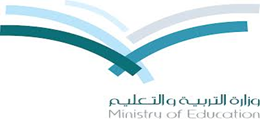 وزارة التربية والتعليمالإدارة العامة للتربية والتعليم بالرياضالمدرسة المتوسطة الثامنة سير الدرسالوسائلاستراتيجية التدريس المستخدمةالتقديم والتركيزما هي أعمال أيام التشريق الثلاثة ؟التدريسأعمال الحج في اليوم الحادي عشر :يجب المبيت بمنى ليلة الحادي عشر وفي اليوم الحادي عشر بعد زوال الشمس يرمى الجمرات الثلاث كل جمرة بسبع حصياتصفة الرمي أعمال الحج في اليوم الثاني عشر :يجب المبيت بمنى ليلة الثاني عشر وإذا زالت الشمس رمى الجمرات الثلاث ويجوز التعجيل في الرمي قبل الغروب بعد الزوال من اليوم الثالث عشر يرمي الجمار الثلاث على الصفة التي سبقت وينتهي وقت الرمي بغروب الشمسأعمال الحج في اليوم الثالث عشر :من أراد التأخر إلى هذا اليوم فهو أفضل، فيبيت في منى ليلة الثالث عشر من ذي الحجة.يبقى في مِنى حتى إذا زالت الشمس رمى الجمرات الثلاث، ولا يؤخر الرمي في هذا اليوم إلى غروب الشمس.السبورة – جهاز العرض – لوحات تعليمية  استراتيجية التعلم النشطالتعلم التبادليالتعلم الذاتيالتدريبتتحقق أهداف الدرس من خلال: -يعرض المعلم الدرس أمام الطلاب من خلال الوسيلة المتاحة يحدد  الطلاب من خلال عرض الدرس عناصر الدرس الأساسية :يتناول المعلم مع الطلاب عناصر الدرس من خلال إجابة الطلاب على الأسئلة التالية : تحقق أهداف الدرس من خلال إجابة الطلاب على الأسئلة التالية:ما هي أيام التشريق لماذا سميت بأيام التشريق ما أعمال  الحج في اليوم الحادي عشرالحوار والنقاش- الإستنتاج- التقسيم إلي مجموعاتالتقويم1/ بين صفة رمي الجمرات 2/ عين ما الذي يقوم به الحاج في اليوم الحادي عشر وليلته 3/ اشرح ما الذي يقوم به الحاج في اليوم الثاني عشر وليلته 4/ وضح أعمال الحج في اليوم الثالث عشرالواجب المنزليكتاب النشاطعنوان الدرسعنوان الدرسالصفالفصلالمادة الفصلثاني متوسطفقةثاني متوسطاليومالأهداف الأجرائية والسلوكيةأن يعين  الطالب ما الذي يقوم به الحاج في اليوم الحادي عشر وليلتهأن يبين  الطالب صفة رمي الجمراتأن يشرح  الطالب ما الذي يقوم به الحاج في اليوم الثاني عشر وليلتهأن يوضح  الطالب أعمال الحج في اليوم الثالث عشرأن يعين  الطالب ما الذي يقوم به الحاج في اليوم الحادي عشر وليلتهأن يبين  الطالب صفة رمي الجمراتأن يشرح  الطالب ما الذي يقوم به الحاج في اليوم الثاني عشر وليلتهأن يوضح  الطالب أعمال الحج في اليوم الثالث عشرأن يعين  الطالب ما الذي يقوم به الحاج في اليوم الحادي عشر وليلتهأن يبين  الطالب صفة رمي الجمراتأن يشرح  الطالب ما الذي يقوم به الحاج في اليوم الثاني عشر وليلتهأن يوضح  الطالب أعمال الحج في اليوم الثالث عشرالتاريخالأهداف الأجرائية والسلوكيةأن يعين  الطالب ما الذي يقوم به الحاج في اليوم الحادي عشر وليلتهأن يبين  الطالب صفة رمي الجمراتأن يشرح  الطالب ما الذي يقوم به الحاج في اليوم الثاني عشر وليلتهأن يوضح  الطالب أعمال الحج في اليوم الثالث عشرأن يعين  الطالب ما الذي يقوم به الحاج في اليوم الحادي عشر وليلتهأن يبين  الطالب صفة رمي الجمراتأن يشرح  الطالب ما الذي يقوم به الحاج في اليوم الثاني عشر وليلتهأن يوضح  الطالب أعمال الحج في اليوم الثالث عشرأن يعين  الطالب ما الذي يقوم به الحاج في اليوم الحادي عشر وليلتهأن يبين  الطالب صفة رمي الجمراتأن يشرح  الطالب ما الذي يقوم به الحاج في اليوم الثاني عشر وليلتهأن يوضح  الطالب أعمال الحج في اليوم الثالث عشرالحصة